                     Didsbury Minor Hockey Association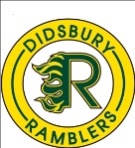 August 7, 2018 MinutesJDs Pub, Didsbury AB7:00 PMExecutive & Directors Present: Rick Phillips, Kasandra Schwandt, Andrea Sawatsky, Amanda Brander, Maeghan Heck, Tracey Knutson, Brent Feenstra, Ralene McCulloch, Jeff HeckRegrets: John Yvon, Jason Pick, Wendy Phillips, Rob Leaver, Dione BlatzCall to Order at 7:10 pm by President Rick PhillipsAdoption of AgendaMoved by Maeghan, seconded by Kasandra to amend Agenda by adding under New Business b- Novice Intent. CARRIEDApproval of Previous Meeting MinutesJune 26, 2018Moved by Andrea, seconded by Kasandra to adopt previous meeting minutes June 26, 2018 as presented. CARRIEDBusiness Arising from MinutesBylaw Review Update- Nothing to report yetParade – Ralene has decoration and candy purchasedApparel- Ralene presented some options from Westbound and we decided on hats and toques. An order form will be done soon.New BusinessFisher Auction Sale- selling burgers -We had no support or numbers to help.Novice Intent- Olds is doing full ice, Cremona- both, Crossfield will be full for top team and Carstairs- both.  Moved by Brent, seconded by Jeff for our intention to be half ice this year for Novice. CARRIEDReportsPresidents Report- Rick Phillips- Nothing to reportVice Presidents Report- Brent FeenstraConditioning Camp & Evaluations Date- Jeff and Brent will work together to plan and to see who is interested in coaching. Treasurers Report- Kasandra Schwandt presented her report. We have $42,066.02 in our general account. Moved by Kasandra, seconded by Amanda to accept Treasurers Report as presented. CARRIEDFundraising 50-50 Report- Amanda Brander has booked November 10 at the MPR and is looking into a theater group and Dj. As well as food options.Ice Schedulers Report- Dione Blatz has everything taken care of and Rick just needs to sign the agreement from the town.Tournament Coordinators Report- Andrea Sawatsky has 8 teams signed up and is looking for raffle table items.Registrars Report- Meaghan Heck gave us the registration update and numbers. Coach in Chiefs Report- Jeff Heck will send out an email to find out who is interested in coaching this year.Ref in Chiefs Report- Jason Pick- N/AWebmaster/Communications Officers Report- Wendy Phillips is working on itEquipment Managers Report- Rob Leaver- N/A2&27 Reps Report- Amanda Brander has nothing to reportCAHL Reps Report- John Yvon- N/ARef Assignor Report- Tracey Knutson mentioned about Didsbury hosting a ref clinic in late October.  We will wait for a response from Jason Pick. CAHL Governor- Vacant- N/ADate of Next Meeting- September 4 at 7pm at JDs Pub. Adjournment at 9:03pm by Amanda Brander._______________________President Rick Phillips